Proposal for a Supplement to the 02 Series of Amendments 
to UN Regulation No. 90Note: This proposal aims at alignment of the provisions of UN Regulation No. 90 related to approval numbers and markings in line with the provisions of Schedule 4 to the 1958 Agreement addressing the concern raised by the Informal Working Group on the International Whole Vehicle Type Approval (IWG IWVTA) at the 175th WP.29 session (ECE/TRANS/WP.29/1139, para. 67).   	I.	Proposal[Section 2, «Definitions» add the new paragraphs 2.1.4. and 2.1.5. to read as follows: "2.1.4.	"Approval number" means a number assigned by a Contracting Party to a product type, in the format according to Schedule 4 to the Revision 3 of the 1958 Agreement.  2.1.5.	"Approval code" means a number assigned by a Contracting Party to a product type, in the format according to paragraph 4.2. and used as an approval mark on the product."]Paragraph 4., amend to read:"4.	Approval4.1.	If the replacement part submitted for approval pursuant to this Regulation meet the requirements of paragraph 5. below, approval of the replacement part shall be granted.4.1.1.	In the case of replacement brake lining assemblies for vehicles of category L with a combined braking system in the meaning of paragraph 2.9. of Regulation No. 78, the approval must be restricted to the brake lining assembly combination(s) on the axles of the vehicle having been tested according to Annex 7 of this Regulation.4.2.	To each replacement part approved there shall be assigned an approval number according to Schedule 4 to the Revision 3 of the 1958 Agreement and an approval code comprising four groups of digits:4.2.1.	   ...4.3.	The same Contracting Party may not assign the same approval number and/or the same approval code to another replacement part. The same type approval number may cover the use of that replacement part on a number of differing vehicle types.4.4.	Notice of approval or of extension or refusal of approval or withdrawal of approval or production definitively discontinued of a replacement part pursuant to this Regulation shall be communicated to the Parties to the 1958 Agreement which apply this Regulation by means of a form conforming to the model in Annex 1 to this Regulation.4.5.	There shall be affixed, conspicuously and in a readily accessible place, to every replacement part approved under this Regulation, an international approval mark consisting of:4.5.1.	A circle surrounding the letter "E" followed by the distinguishing number of the country which has granted approval3;4.5.2.	The number of this Regulation, followed by the letter "R", a dash and the approval number code to the right of the circle prescribed in paragraph 4.5.1.4.6.	   ... "(Footnote 3 remains unchanged).Paragraph 6.2.2. and subparagraphs (Packaging and marking), amend to read:"6.2.2.	Marking Every brake disc/drum approved in accordance with this Regulation shall be durably marked with at least the following information: 6.2.2.1. 	Manufacturer's name or trade mark; 6.2.2.2.	The approval number code; 6.2.2.3. 	… "Annex 1A, «Communication» amend to read as follows, including the addition of the two new footnotes 3 and 4:		"Annex 1A		Communication(Maximum format: A4 (210 x 297 mm))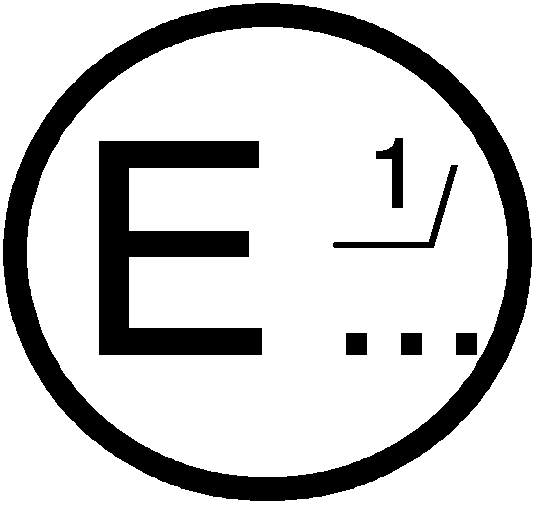 Concerning2:	Approval granted			Approval extended			Approval refused			Approval withdrawn			Production definitively discontinuedof a replacement brake lining assembly or replacement drum brake lining pursuant to Regulation No. 90Approval No3.......................		       Approval Code4 Extension No .......................1.	... "_________________________	"	Distinguishing number of the country which has granted/extended/refused/withdrawn approval (see approval provisions in the Regulation).	2	Strike out what does not apply.	3	According to Schedule 4 to the 1958 Agreement.	4	According to paragraph 4.2 of this Regulation."Annex 1B, «Communication» amend to read (including the addition of the two new footnotes 3 and 4):		"Annex 1B		Communication(Maximum format: A4 (210 x 297 mm))Concerning2:	Approval granted			Approval extended			Approval refused			Approval withdrawn			Production definitively discontinuedof a replacement brake disc or a replacement brake drum pursuant to Regulation No. 90Approval No3.......................		       Approval Code4 Extension No .......................1.	... "_________________________	“	Distinguishing number of the country which has granted/extended/refused/withdrawn approval (see approval provisions in the Regulation).	2	Strike out what does not apply.	3	According to Schedule 4 to the 1958 Agreement.	4	According to paragraph 4.2 of this Regulation."	II.	Justification1.	In order to align the provisions of UN Regulation No. 90 related to approval numbers and markings in line with the provisions of Schedule 4 to the Revision 3 of the 1958 Agreement, it is proposed to match the approval number that is granted in accordance with the current provisions of UN Regulation No. 90 with the other approval number having the structure stipulated in Schedule 4 and to mention the both of them in the communication form (Annexes 1A and 1B to UN Regulation No. 90). To distinct between the two approval numbers, the current one is renamed to the «approval code».2.	The both numbers should be unique, so no repetition or inconsistence with approval numbering could be foreseen.3.	The definitions for the terms «approval number» and «approval code» are proposed by FEMFM and are currently kept in the square brackets since the both terms are self-defined in paragraph 4.2. of the UN Regulation No. 90. So, GRVA guidance on this part of the text is requested.	Example:Current Approval No.         	Approval No. granted in accordance with Schedule 4
(Approval Code)E2 90 R 02 C 0359 7248   = 	E2*90R02/03*0004*00(Brake disc (C) Type No. 0359 Variant No. 7248 has the approval number 0004 in original version pursuant to UN Regulation No. 90-02, Supplement 3).4.	The new footnotes 3 and 4 in each Annex 1A and 1B are added for the sake of clarity.5.	This proposal does not concern the current provisions of UN Regulation No. 90 related to application of approval marks.6.	In the further developments the substitution of the current approval marks to the Unique Identifier, as stipulated in the Schedule 5 to the Revision 3 of the 1958 Agreement, is foreseen.____________Submitted by the expert from Russian Federation Informal document GRVA-01-151st GRVA session, 25-28 September 2018Agenda items 12 and 13